/08 RM03497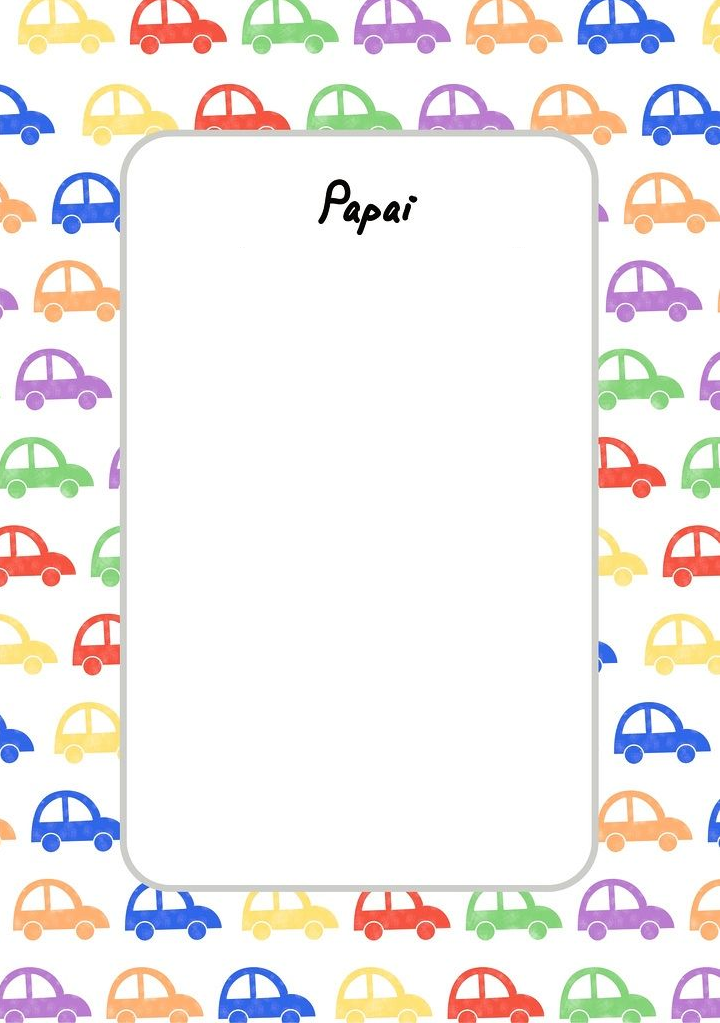 